Publicado en Madrid el 22/02/2019 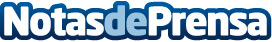 IA y ética tecnológica, protagonistas de la segunda jornada del SingularityU Spain SummitLa Inteligencia Artificial, la ética tecnológica y el crecimiento de la calidad de vida han sido protagonistas de la segunda y última jornada del SingularityU Spain Summit 2019Datos de contacto:RedacciónNota de prensa publicada en: https://www.notasdeprensa.es/ia-y-etica-tecnologica-protagonistas-de-la Categorias: Inteligencia Artificial y Robótica Dispositivos móviles Innovación Tecnológica Otras ciencias http://www.notasdeprensa.es